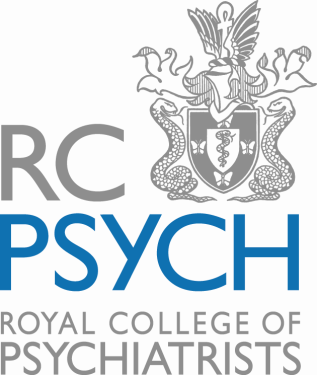 Request for endorsement by the Pan-American DivisionAcademic activity proposed by a member of the Division (e.g. symposium, workshop)Eligibility: One of the chairs and at least one of the speakers should be a member of the DivisionDocumentation: A brief (less than 250 words) description of the activity that should include the format (e.g. workshop, symposium, etc.) of the activity;details of the conference submitted to;List of participating speakers with their affiliations;Timeline: the documentation should reach the division at least 4 weeks before the planned event.  The Division will respond within 10 workings days from receipt.All submission and pre-submission queries should be addressed to panamericandivision@rcpsych.ac.uk 